Publicado en Madrid  el 18/11/2020 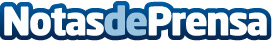 Colegio Ingenio analiza por qué es importante controlar el uso de las pantallas en menores El acceso a Internet y a la información global es un avance extraordinario para todos y necesario en la formación de los niños, aunque también trae consigo aspectos más oscuros como la adicción a la red o el empobrecimiento intelectual, siendo el conjunto más vulnerable el de los jóvenes. Colegio Ingenio analiza las circunstancias y expone las razones por las que es urgente una vuelta a la lectura, la música, el arte, los deportes, etc. que estructuran y nutren el cerebro de los menoresDatos de contacto:Colegio Ingenio 918763496Nota de prensa publicada en: https://www.notasdeprensa.es/colegio-ingenio-analiza-por-que-es-importante Categorias: Nacional Telecomunicaciones Educación Madrid Ocio para niños http://www.notasdeprensa.es